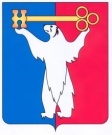 АДМИНИСТРАЦИЯ ГОРОДА НОРИЛЬСКАКРАСНОЯРСКОГО КРАЯ  ПОСТАНОВЛЕНИЕ11.01.2019                                            г. Норильск                                                 № 11О внесении изменений в постановление Администрации города Норильска от 29.09.2017 № 412 В целях актуализации перечня многоквартирных домов,ПОСТАНОВЛЯЮ:1. Внести в Перечень многоквартирных домов, расположенных на территории муниципального образования город Норильск, собственники которых не приняли решения о проведении капитального ремонта общего имущества в этих домах в установленный законом срок (далее - Перечень) утверждённый постановлением Администрации города Норильска от 29.09.2017 № 412 «О проведении капитального ремонта общего имущества собственников помещений в многоквартирных домах» (далее - Постановление) следующее изменение:1.1. Перечень, утвержденный пунктом 1 постановления, дополнить пунктами 179-182 в следующей редакции: 2. Управлению жилищно-коммунального хозяйства Администрации города Норильска в течение пяти дней с даты издания настоящего постановления направить копию настоящего постановления региональному оператору и собственникам помещений многоквартирных домов, указанных в дополнении к приложению к настоящему Постановлению.3. Контроль исполнения пункта 2 настоящего постановления возложить на заместителя Главы города Норильска по городскому хозяйству.4. Разместить настоящее постановление на официальном сайте муниципального образования город Норильск и опубликовать в газете «Заполярная правда». 5. Настоящее постановление вступает в силу с даты его подписания и распространяет свое действие на правоотношения, возникшие с 29.09.2017.И.о. Главы города Норильска                                    		      	            А.В. Малков   179ул. Строителей, д. 11Б180ул. Строителей, д. 5181ул. Нансена, д. 24182ул. Б. Хмельницкого, д. 19